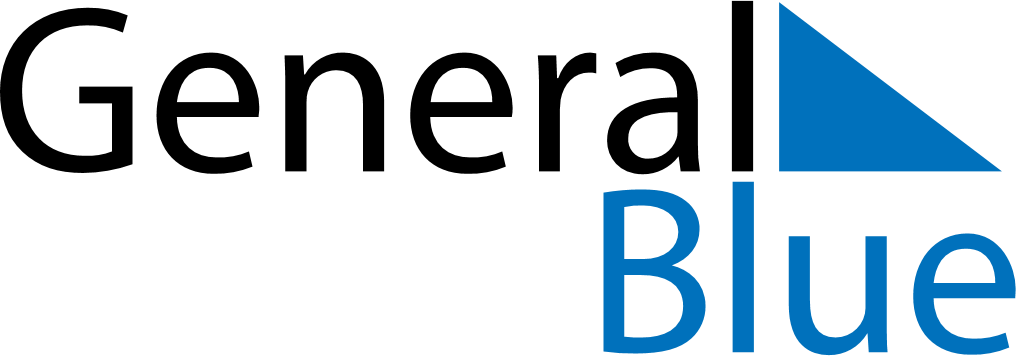 January 2026January 2026January 2026January 2026SwedenSwedenSwedenSundayMondayTuesdayWednesdayThursdayFridayFridaySaturday1223New Year’s Day456789910TrettondagsaftonEpiphany1112131415161617Tjugondag Knut18192021222323242526272829303031